ウィリング横浜　研修実施提案書（令和5年度　実施分）■事業所名　　　　　　　　　　　　　　　　　　　　　　　　　　　　　　　　　　　■代表者名　　　　　　　　　　　　　　　　　　　　　　　　■所在地　　　　　　　　　　　　　　　　　　　　　　　　　　　　　　　　　　　　　　　 ■連絡担当者名　　　　　　　　　　　　　　　　　　　　　　　　　■電話番号　　　　　　　　　　　　　　　　　　　　　　　　■メールアドレス　　　　　　　　　　　　　　　　　　　　　１　実施希望　研修（該当箇所に✔）ファシリテーション　　　　　□　ＯＪＴ２　福祉職員を対象とした研修の「ねらい」を達成するために重要だと考えるポイント３　具体的な内容、手法（演習含む）、進行手順など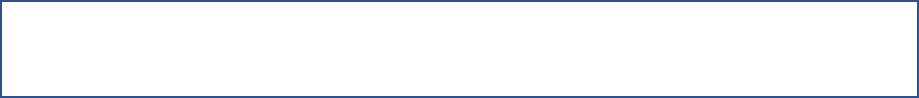 ４　プラグラム内容や、資料について（該当箇所に✔）事業者が開発した既定のプログラムや資料を使用する研修主催者の依頼に応じ、その都度　プログラムや資料を作成する既定のプログラムや資料を基とし、研修主催者の意向に沿ったアレンジを行うその他（　　　　　　　　　　　　　　　　　　　　　　　　　　　　　　　　　　　）５　研修受講後に活用できるポイント、対象階層への研修効果６　同様テーマで過去３年以内の研修実績（実施機関･団体、時期、規模等）７　予定講師のプロフィール･実績（本研修に関わる実績に限る）８　使用予定物品（プロジェクター、ホワイトボード、模造紙等）プロジェクター　　　　　　　　　　　　　　　　□ホワイトボード　模造紙　　　　　　　　　　　　　　　　　　　　　□付箋　インターネットの接続その他【　　　　　　　　　　　　　　　　　　　　　　　　　　　　　　　　　　　　　　　　　　　　】≪　添付が必要な書類　≫研修資料：１～2ページ　または　スライド4枚程度動画資料：講義の様子を撮影したもの30秒から1分実施見積書